Méthode de Monte-CarloDans un repère orthonormé, on considère les surfaces  et  définies respectivement par :	
 			 et :	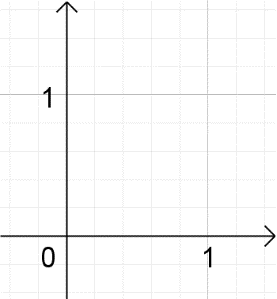 Identifier ces deux surfaces et les représenter dans le repère fourni. Déterminer l’aire de .Le but de l’activité est de déterminer des valeurs approchées de l’aire de la surface  à l’aide d’une méthode probabiliste.
On admet que lorsqu’on tire aléatoirement un point dans , la probabilité qu’il soit dans  vaut . Ainsi, lorsqu’on tire aléatoirement plusieurs points dans , la fréquence de ces points qui sont dans  fournit une valeur approchée de , d’autant plus précise que le nombre de points est grand.On fournit le programme Python ci-contre (fichier « Monte_Carlo_eleve »).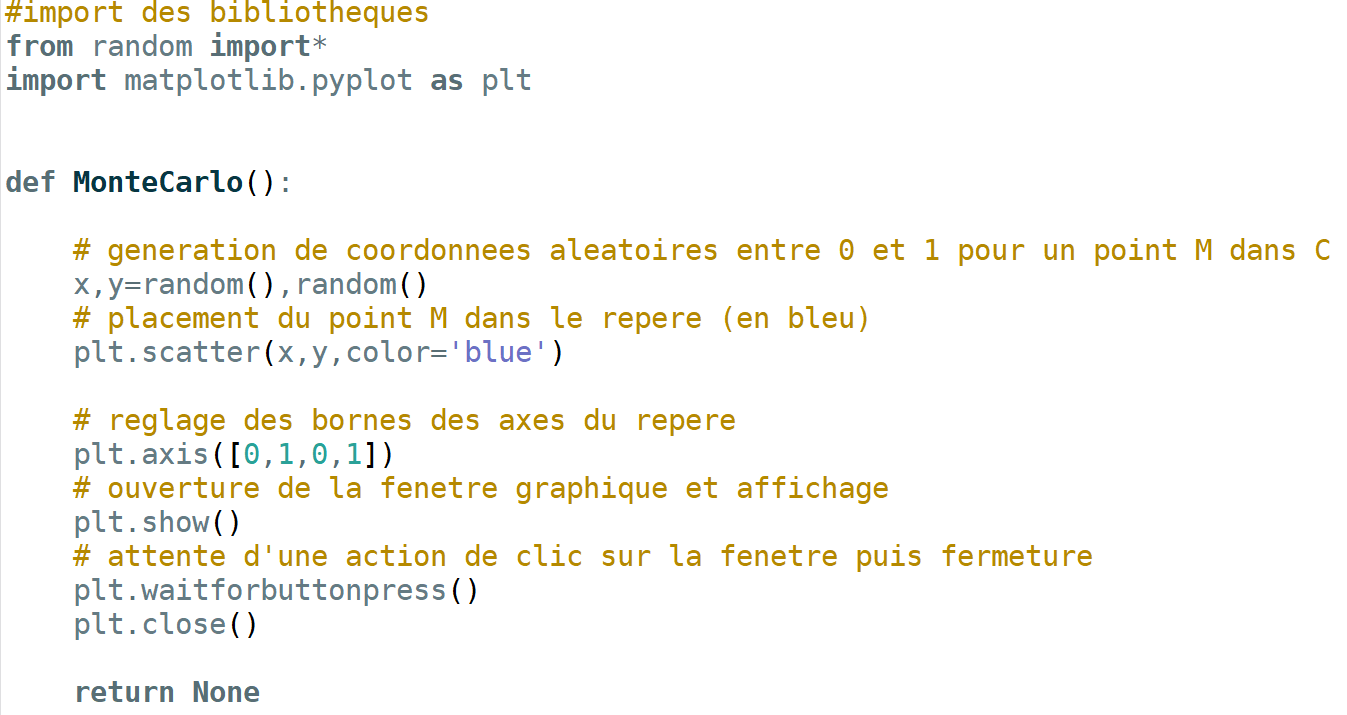 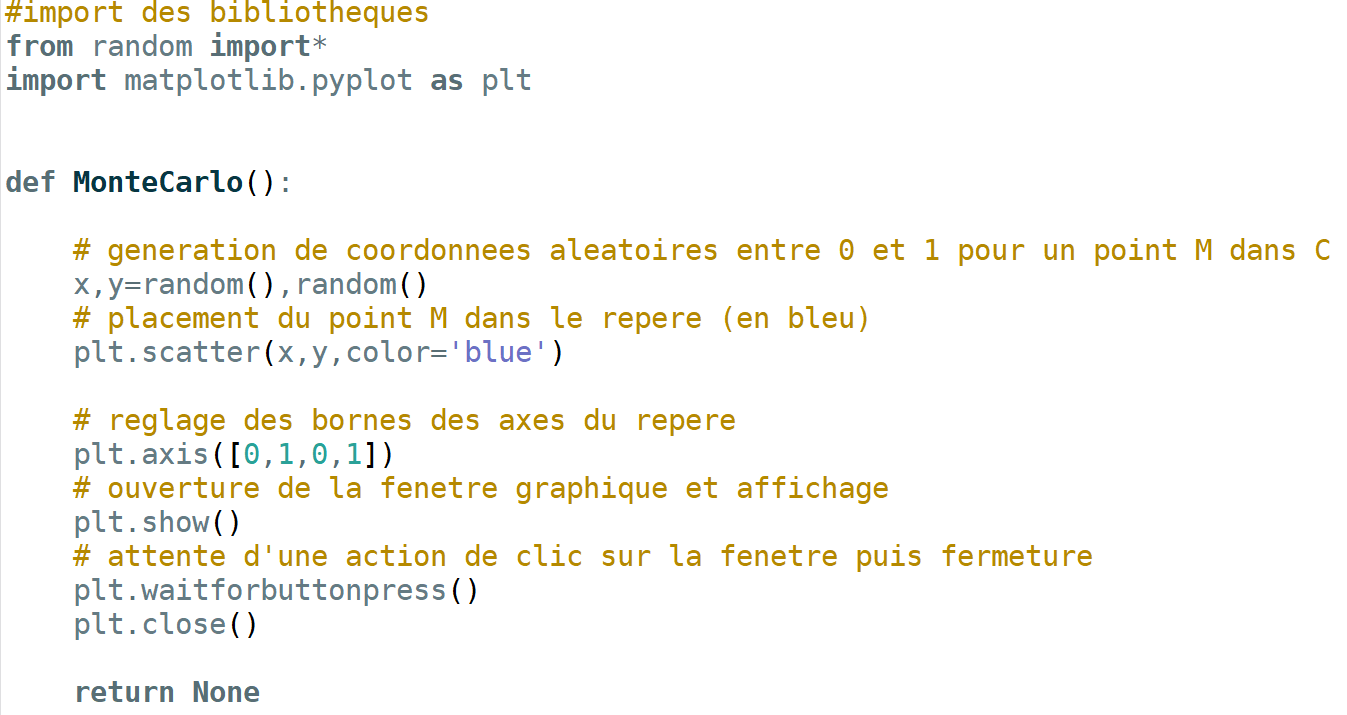 Modifier la fonction MonteCarlo pour qu’elle reçoive un entier n en argument et place n points aléatoires de  sur le graphique.Créer une fonction dans_P qui reçoit en argument les coordonnées  d’un point de  et renvoie True si ce point appartient à  et False sinon.Modifier la fonction MonteCarlo pour qu’elle place les points appartenant à  en rouge et les autres en bleu. On utilisera la fonction dans_P pour le test.Modifier la fonction MonteCarlo pour :qu’elle compte le nombre de points placés qui sont dans   ;qu’elle calcule la fréquence f de ces points ;qu’elle renvoie cette fréquence f.       On pourra également faire apparaître cette fréquence dans la fenêtre à l’aide de l’instruction suivante : plt.text(0,-0.1,"Fréquence des points dans P: "+str(f)).En appelant la fonction MonteCarlo avec n=100 ; n=1000 ; n=10000 … donner des approximations de l’aire de la surface .On considère la surface .Identifier cette surface , et représenter  et  dans le repère fourni. Déterminer la valeur exacte de l’aire de .Adapter la méthode vue précédemment pour obtenir des approximations de  par la méthode de Monte-Carlo.  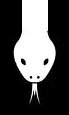 